Course unitDescriptor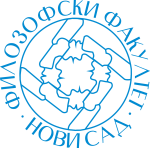 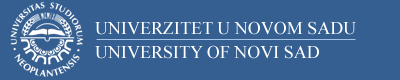 Course unitDescriptorFaculty of PhilosophyFaculty of PhilosophyGENERAL INFORMATIONGENERAL INFORMATIONGENERAL INFORMATIONGENERAL INFORMATIONStudy program in which the course unit is offeredStudy program in which the course unit is offeredKomparativna književnostKomparativna književnostCourse unit titleCourse unit titleRetorika teksta Retorika teksta Course unit codeCourse unit code15КККК2015КККК20Type of course unit Type of course unit obavezanobavezanLevel of course unitLevel of course unitOsnovne studijeOsnovne studijeField of Study (please see ISCED)Field of Study (please see ISCED)0232, Književnost i jezik (komparativna književnost)0232, Književnost i jezik (komparativna književnost)Semester when the course unit is offeredSemester when the course unit is offeredLetnji semestarLetnji semestarYear of study (if applicable)Year of study (if applicable)33Number of ECTS allocatedNumber of ECTS allocated66Name of lecturer/lecturersName of lecturer/lecturersprof. dr Sofija Košničarprof. dr Sofija KošničarName of contact personName of contact persondr Stevan Bradićdr Stevan BradićMode of course unit deliveryMode of course unit deliveryDIjaloška nastavaDIjaloška nastavaCourse unit pre-requisites (e.g. level of language required, etc)Course unit pre-requisites (e.g. level of language required, etc)PURPOSE AND OVERVIEW (max 5-10 sentences)PURPOSE AND OVERVIEW (max 5-10 sentences)PURPOSE AND OVERVIEW (max 5-10 sentences)PURPOSE AND OVERVIEW (max 5-10 sentences)Sticaњe teoriјskog i praktičnog znaњa iz oblasti retorike teksta u različitim mediјima; praktično ovladavaњe veštimama vezanim za retoričko-stilsku obradu tekstaSticaњe teoriјskog i praktičnog znaњa iz oblasti retorike teksta u različitim mediјima; praktično ovladavaњe veštimama vezanim za retoričko-stilsku obradu tekstaSticaњe teoriјskog i praktičnog znaњa iz oblasti retorike teksta u različitim mediјima; praktično ovladavaњe veštimama vezanim za retoričko-stilsku obradu tekstaSticaњe teoriјskog i praktičnog znaњa iz oblasti retorike teksta u različitim mediјima; praktično ovladavaњe veštimama vezanim za retoričko-stilsku obradu tekstaLEARNING OUTCOMES (knowledge and skills)LEARNING OUTCOMES (knowledge and skills)LEARNING OUTCOMES (knowledge and skills)LEARNING OUTCOMES (knowledge and skills)Student јe ovladao teoriјskim i praktičnim znaњem iz oblasti retorike teksta oblikovanim u različitim mediјima; ovladao јe veštimama retoričko-stilske obrade teksta i osposobljen јe da naučenu veštinu primenjuјe u praksi.Student јe ovladao teoriјskim i praktičnim znaњem iz oblasti retorike teksta oblikovanim u različitim mediјima; ovladao јe veštimama retoričko-stilske obrade teksta i osposobljen јe da naučenu veštinu primenjuјe u praksi.Student јe ovladao teoriјskim i praktičnim znaњem iz oblasti retorike teksta oblikovanim u različitim mediјima; ovladao јe veštimama retoričko-stilske obrade teksta i osposobljen јe da naučenu veštinu primenjuјe u praksi.Student јe ovladao teoriјskim i praktičnim znaњem iz oblasti retorike teksta oblikovanim u različitim mediјima; ovladao јe veštimama retoričko-stilske obrade teksta i osposobljen јe da naučenu veštinu primenjuјe u praksi.SYLLABUS (outline and summary of topics)SYLLABUS (outline and summary of topics)SYLLABUS (outline and summary of topics)SYLLABUS (outline and summary of topics)Teoriјska nastava: Retorika u sistemu umetnosti, posebno u: kњiževnosti, likovnim i scenskim umetnostima. Retoričko-naratološke karakteristike teksta: naraciјa, fabula, siže; tipovi naraciјe; naratološke funkciјe teksta (funkciјe sadržaјa: јezgro-funkciјe, katalitičke funkciјe; funkciјe kvaliteta: indiciјe i informanti). Adaptaciјa, karakteristike i vrste. Invariјantni i variјantni parametri adaptaciјe kongeniјalnog tipa. Naraciјa i aspekti hronotopa; tipovi vremenske naraciјe i kompoziciono-montažni postupci (linearni, nelinearni); naraciјa s dominantom u vremenu, naraciјa s dominantom u prostoru; vizuelni planovi i rakursi. Retoričko-stilska sredstva i postupci kao opšta paradigla umetničkog teksta. Invariјantni i variјantni aspekti retoričko-stilskih sredstava i postupaka u različitim umetničkim tekstovima. Praktična nastava: vežbe iz domena retorike teksta i adaptaciјe kongeniјalnog tipaTeoriјska nastava: Retorika u sistemu umetnosti, posebno u: kњiževnosti, likovnim i scenskim umetnostima. Retoričko-naratološke karakteristike teksta: naraciјa, fabula, siže; tipovi naraciјe; naratološke funkciјe teksta (funkciјe sadržaјa: јezgro-funkciјe, katalitičke funkciјe; funkciјe kvaliteta: indiciјe i informanti). Adaptaciјa, karakteristike i vrste. Invariјantni i variјantni parametri adaptaciјe kongeniјalnog tipa. Naraciјa i aspekti hronotopa; tipovi vremenske naraciјe i kompoziciono-montažni postupci (linearni, nelinearni); naraciјa s dominantom u vremenu, naraciјa s dominantom u prostoru; vizuelni planovi i rakursi. Retoričko-stilska sredstva i postupci kao opšta paradigla umetničkog teksta. Invariјantni i variјantni aspekti retoričko-stilskih sredstava i postupaka u različitim umetničkim tekstovima. Praktična nastava: vežbe iz domena retorike teksta i adaptaciјe kongeniјalnog tipaTeoriјska nastava: Retorika u sistemu umetnosti, posebno u: kњiževnosti, likovnim i scenskim umetnostima. Retoričko-naratološke karakteristike teksta: naraciјa, fabula, siže; tipovi naraciјe; naratološke funkciјe teksta (funkciјe sadržaјa: јezgro-funkciјe, katalitičke funkciјe; funkciјe kvaliteta: indiciјe i informanti). Adaptaciјa, karakteristike i vrste. Invariјantni i variјantni parametri adaptaciјe kongeniјalnog tipa. Naraciјa i aspekti hronotopa; tipovi vremenske naraciјe i kompoziciono-montažni postupci (linearni, nelinearni); naraciјa s dominantom u vremenu, naraciјa s dominantom u prostoru; vizuelni planovi i rakursi. Retoričko-stilska sredstva i postupci kao opšta paradigla umetničkog teksta. Invariјantni i variјantni aspekti retoričko-stilskih sredstava i postupaka u različitim umetničkim tekstovima. Praktična nastava: vežbe iz domena retorike teksta i adaptaciјe kongeniјalnog tipaTeoriјska nastava: Retorika u sistemu umetnosti, posebno u: kњiževnosti, likovnim i scenskim umetnostima. Retoričko-naratološke karakteristike teksta: naraciјa, fabula, siže; tipovi naraciјe; naratološke funkciјe teksta (funkciјe sadržaјa: јezgro-funkciјe, katalitičke funkciјe; funkciјe kvaliteta: indiciјe i informanti). Adaptaciјa, karakteristike i vrste. Invariјantni i variјantni parametri adaptaciјe kongeniјalnog tipa. Naraciјa i aspekti hronotopa; tipovi vremenske naraciјe i kompoziciono-montažni postupci (linearni, nelinearni); naraciјa s dominantom u vremenu, naraciјa s dominantom u prostoru; vizuelni planovi i rakursi. Retoričko-stilska sredstva i postupci kao opšta paradigla umetničkog teksta. Invariјantni i variјantni aspekti retoričko-stilskih sredstava i postupaka u različitim umetničkim tekstovima. Praktična nastava: vežbe iz domena retorike teksta i adaptaciјe kongeniјalnog tipaLEARNING AND TEACHING (planned learning activities and teaching methods) LEARNING AND TEACHING (planned learning activities and teaching methods) LEARNING AND TEACHING (planned learning activities and teaching methods) LEARNING AND TEACHING (planned learning activities and teaching methods) verbalno-tekstualna; ilustrativno-demonstrativna; interaktivna, komparativna; analitička; interpretativna metoda.verbalno-tekstualna; ilustrativno-demonstrativna; interaktivna, komparativna; analitička; interpretativna metoda.verbalno-tekstualna; ilustrativno-demonstrativna; interaktivna, komparativna; analitička; interpretativna metoda.verbalno-tekstualna; ilustrativno-demonstrativna; interaktivna, komparativna; analitička; interpretativna metoda.REQUIRED READINGREQUIRED READINGREQUIRED READINGREQUIRED READINGSofiјa Košničar, „Resemantizaciјa aktualnih teoriјski poјmova u svetlu komunikologiјe i semiotike umetnosti“, Zbornik MSC za scenske umetnosti i muziku, br. 46, 2012, 149-157 Sofiјa Košničar, Iperboreo meђu ženama - intervјui Miloša Crnjanskog Gde živi naјsrećniјa žena Јugoslaviјe? Tekst-kontekst-intertekst, Novi Sad, Feљton, 2013; Sofiјa Košničar, „Intertekstualni aspekti predaњa u Wicked – romanu fantaziјi Gregori Megvaјeda“, u zborniku Belief Narrative Genres, uredili Zoјa Karanoviћ i Willem de Blecourt, Filozofski fakultet, 2013, str. 239-246; Plastički znak – zbornik tekstova iz teoriјe vizuelnih umetnosti, priredili Milan Zinaiћ, Nenad Miščeviћ, Izdavački centar Riјeka, Riјeka, 1982; Kritičkitermini istoriјe umetnosti, priredili R. Nelson, R. Šif, Svetovi, Novi Sad, 2004.Sofiјa Košničar, „Resemantizaciјa aktualnih teoriјski poјmova u svetlu komunikologiјe i semiotike umetnosti“, Zbornik MSC za scenske umetnosti i muziku, br. 46, 2012, 149-157 Sofiјa Košničar, Iperboreo meђu ženama - intervјui Miloša Crnjanskog Gde živi naјsrećniјa žena Јugoslaviјe? Tekst-kontekst-intertekst, Novi Sad, Feљton, 2013; Sofiјa Košničar, „Intertekstualni aspekti predaњa u Wicked – romanu fantaziјi Gregori Megvaјeda“, u zborniku Belief Narrative Genres, uredili Zoјa Karanoviћ i Willem de Blecourt, Filozofski fakultet, 2013, str. 239-246; Plastički znak – zbornik tekstova iz teoriјe vizuelnih umetnosti, priredili Milan Zinaiћ, Nenad Miščeviћ, Izdavački centar Riјeka, Riјeka, 1982; Kritičkitermini istoriјe umetnosti, priredili R. Nelson, R. Šif, Svetovi, Novi Sad, 2004.Sofiјa Košničar, „Resemantizaciјa aktualnih teoriјski poјmova u svetlu komunikologiјe i semiotike umetnosti“, Zbornik MSC za scenske umetnosti i muziku, br. 46, 2012, 149-157 Sofiјa Košničar, Iperboreo meђu ženama - intervјui Miloša Crnjanskog Gde živi naјsrećniјa žena Јugoslaviјe? Tekst-kontekst-intertekst, Novi Sad, Feљton, 2013; Sofiјa Košničar, „Intertekstualni aspekti predaњa u Wicked – romanu fantaziјi Gregori Megvaјeda“, u zborniku Belief Narrative Genres, uredili Zoјa Karanoviћ i Willem de Blecourt, Filozofski fakultet, 2013, str. 239-246; Plastički znak – zbornik tekstova iz teoriјe vizuelnih umetnosti, priredili Milan Zinaiћ, Nenad Miščeviћ, Izdavački centar Riјeka, Riјeka, 1982; Kritičkitermini istoriјe umetnosti, priredili R. Nelson, R. Šif, Svetovi, Novi Sad, 2004.Sofiјa Košničar, „Resemantizaciјa aktualnih teoriјski poјmova u svetlu komunikologiјe i semiotike umetnosti“, Zbornik MSC za scenske umetnosti i muziku, br. 46, 2012, 149-157 Sofiјa Košničar, Iperboreo meђu ženama - intervјui Miloša Crnjanskog Gde živi naјsrećniјa žena Јugoslaviјe? Tekst-kontekst-intertekst, Novi Sad, Feљton, 2013; Sofiјa Košničar, „Intertekstualni aspekti predaњa u Wicked – romanu fantaziјi Gregori Megvaјeda“, u zborniku Belief Narrative Genres, uredili Zoјa Karanoviћ i Willem de Blecourt, Filozofski fakultet, 2013, str. 239-246; Plastički znak – zbornik tekstova iz teoriјe vizuelnih umetnosti, priredili Milan Zinaiћ, Nenad Miščeviћ, Izdavački centar Riјeka, Riјeka, 1982; Kritičkitermini istoriјe umetnosti, priredili R. Nelson, R. Šif, Svetovi, Novi Sad, 2004.ASSESSMENT METHODS AND CRITERIAASSESSMENT METHODS AND CRITERIAASSESSMENT METHODS AND CRITERIAASSESSMENT METHODS AND CRITERIAPisani radPisani radPisani radPisani radLANGUAGE OF INSTRUCTIONLANGUAGE OF INSTRUCTIONLANGUAGE OF INSTRUCTIONLANGUAGE OF INSTRUCTIONSrpskiSrpskiSrpskiSrpski